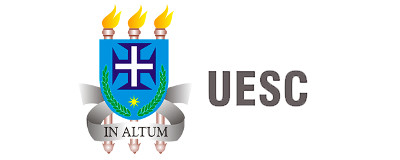 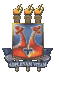 UNIVERSIDADE ESTADUAL DO SUDOESTE DA BAHIAUNIVERSIDADE ESTADUAL DE SANTA CRUZ– UESCPRÓ-REITORIA DE PESQUISA E PÓS-GRADUAÇÃOPROGRAMA DE PÓS-GRADUAÇÃO EM EDUCAÇÃO FÍSICA-PPGEFNOME DO AUTORTÍTULO JEQUIÉ OU ILHÉUS – BAHIAANONOME DO AUTOR(em letra maiúscula, negrito, centralizado a 3cm da margem superior)TÍTULOProjeto de dissertação apresentado como requisito para qualificação no Programa de Pós-Graduação em Educação Física da Universidade Estadual do Sudoeste da Bahia e da Universidade Estadual de Santa Cruz.Linha de pesquisa: Orientador: Co-orientador: (se houver)JEQUIÉ OU ILHÉUS – BAANORESUMOO resumo deverá apresentar justificativa de relevância, objetivo, metodologia, resultados preliminares e conclusões em linguagem objetiva e clara. O resumo não deverá ultrapassar o limite de 500 palavras. PALAVRAS-CHAVES: (quatro) palavras-chave que sejam diferentes das constantes no título do trabalho.INTRODUÇÃO/REVISÃO DE LITERATURA(limite mínimo de 5000 e máximo de 10000 palavras)OBJETIVOSObjetivo geral sintetizar a finalidade do estudo proposto. Objetivos específicos descrever detalhadamente o objetivo geral de forma clara e concisa. METODOLOGIA OU MATERIAL E MÉTODOSRESULTADOS PRELIMINARES (se houver)DISCUSSÃO (OPCIONAL)CONCLUSÃO PARCIALREFERÊNCIASPRÓXIMOS PASSOSConsiderando que no exame de qualificação o discente ainda não terá terminado seu trabalho de mestrado, neste tópico deverão ser elencados as próximas etapas do trabalho a serem desenvolvidas.